План работ на 1 квартал 2015 г.	В течение 1 квартала 2015 г. управлением информационной политики запланировано выполнить следующие работы:Начальник управленияинформационной политики								Г.Р. АристоваИсполнитель: Дергилёв О.В., 5-00-61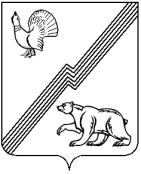 Муниципальное образование – городской округ город ЮгорскАдминистрация города ЮгорскаУправление информационной политикиул. 40 лет Победы, д. 10, каб.403,  г. Югорск, 628260,Ханты-Мансийский автономный округ – Югра, Тюменская областьТел/факс (34675) 5-00-60E-mail: pressa@ugorsk.ru________________2014 г. № _____________
На № _________от___________________Заместителю главыадминистрации города ЮгорскаА.В. Бородкину№Наименование работНаименование работНаименование работНаименование работСрок исполненияСрок исполненияОтветственный исполнительДеятельность по решению вопросов местного значения или реализации отдельных государственных полномочий, переданных органам местного самоуправленияДеятельность по решению вопросов местного значения или реализации отдельных государственных полномочий, переданных органам местного самоуправленияДеятельность по решению вопросов местного значения или реализации отдельных государственных полномочий, переданных органам местного самоуправленияДеятельность по решению вопросов местного значения или реализации отдельных государственных полномочий, переданных органам местного самоуправленияДеятельность по решению вопросов местного значения или реализации отдельных государственных полномочий, переданных органам местного самоуправленияДеятельность по решению вопросов местного значения или реализации отдельных государственных полномочий, переданных органам местного самоуправленияДеятельность по решению вопросов местного значения или реализации отдельных государственных полномочий, переданных органам местного самоуправленияДеятельность по решению вопросов местного значения или реализации отдельных государственных полномочий, переданных органам местного самоуправления2Исполнение мероприятий муниципальной программы «Развитие гражданского и информационного общества в городе Югорске на 2014-2020 годы»Исполнение мероприятий муниципальной программы «Развитие гражданского и информационного общества в городе Югорске на 2014-2020 годы»Исполнение мероприятий муниципальной программы «Развитие гражданского и информационного общества в городе Югорске на 2014-2020 годы»Исполнение мероприятий муниципальной программы «Развитие гражданского и информационного общества в городе Югорске на 2014-2020 годы»постояннопостоянноДергилев О.В.2. Организационная работа2. Организационная работа2. Организационная работа2. Организационная работа2. Организационная работа2. Организационная работа2. Организационная работа2. Организационная работаОтдел информационных ресурсовОтдел информационных ресурсовОтдел информационных ресурсовОтдел информационных ресурсов3Подготовка документации для муниципальных закупок средств вычислительной техники и программного обеспечения.Подготовка документации для муниципальных закупок средств вычислительной техники и программного обеспечения.Подготовка документации для муниципальных закупок средств вычислительной техники и программного обеспечения.Подготовка документации для муниципальных закупок средств вычислительной техники и программного обеспечения.постояннопостоянноДергилёв О.В.4Консультационная работа с пользователями, предоставление информации в различные окружные инстанции, обработка вопросов, поступающих по телефонуКонсультационная работа с пользователями, предоставление информации в различные окружные инстанции, обработка вопросов, поступающих по телефонуКонсультационная работа с пользователями, предоставление информации в различные окружные инстанции, обработка вопросов, поступающих по телефонуКонсультационная работа с пользователями, предоставление информации в различные окружные инстанции, обработка вопросов, поступающих по телефонупостояннопостоянноДергилёв О.В.,Архиреева Т.В.5Сопровождение программы учета муниципального имущества “SAUMI”. Корректировка базы данных "SAUMI" в связи с изменениями в законодательствеСопровождение программы учета муниципального имущества “SAUMI”. Корректировка базы данных "SAUMI" в связи с изменениями в законодательствеСопровождение программы учета муниципального имущества “SAUMI”. Корректировка базы данных "SAUMI" в связи с изменениями в законодательствеСопровождение программы учета муниципального имущества “SAUMI”. Корректировка базы данных "SAUMI" в связи с изменениями в законодательствепостояннопостоянноАрхиреева Т.В.6Установка новых средств вычислительной техники, замена старых ПК, перенос информацииУстановка новых средств вычислительной техники, замена старых ПК, перенос информацииУстановка новых средств вычислительной техники, замена старых ПК, перенос информацииУстановка новых средств вычислительной техники, замена старых ПК, перенос информациипостояннопостоянноАрхиреева Т.В.,Рыбальченко С.В.7Сопровождение мероприятий мультимедийным оборудованием? сопровождение оборудования в каб.410Сопровождение мероприятий мультимедийным оборудованием? сопровождение оборудования в каб.410Сопровождение мероприятий мультимедийным оборудованием? сопровождение оборудования в каб.410Сопровождение мероприятий мультимедийным оборудованием? сопровождение оборудования в каб.410постояннопостоянноДергилев О.В., Рыбальченко С.В.8Сопровождение системы видеоконференцсвязи в составе мультисервисной сети специального назначения (МССН)Сопровождение системы видеоконференцсвязи в составе мультисервисной сети специального назначения (МССН)Сопровождение системы видеоконференцсвязи в составе мультисервисной сети специального назначения (МССН)Сопровождение системы видеоконференцсвязи в составе мультисервисной сети специального назначения (МССН)постояннопостоянноДергилев О.В., Рыбальченко С.В.9Сопровождение средств вычислительной техники администрации города. Диагностика технических неисправностей, переустановка системного программного обеспеченияСопровождение средств вычислительной техники администрации города. Диагностика технических неисправностей, переустановка системного программного обеспеченияСопровождение средств вычислительной техники администрации города. Диагностика технических неисправностей, переустановка системного программного обеспеченияСопровождение средств вычислительной техники администрации города. Диагностика технических неисправностей, переустановка системного программного обеспеченияпостояннопостоянноАрхиреева Т.В., Рыбальченко С.В.10Сопровождение электронных цифровых подписей на рабочих местахСопровождение электронных цифровых подписей на рабочих местахСопровождение электронных цифровых подписей на рабочих местахСопровождение электронных цифровых подписей на рабочих местахпостояннопостоянноАрхиреева Т.В.11Сопровождение исполнителей государственных и муниципальных услуг в электронном виде, взаимодействие с региональным узлом СМЭВ, обеспечение функционирования мест ЗС СЭВСопровождение исполнителей государственных и муниципальных услуг в электронном виде, взаимодействие с региональным узлом СМЭВ, обеспечение функционирования мест ЗС СЭВСопровождение исполнителей государственных и муниципальных услуг в электронном виде, взаимодействие с региональным узлом СМЭВ, обеспечение функционирования мест ЗС СЭВСопровождение исполнителей государственных и муниципальных услуг в электронном виде, взаимодействие с региональным узлом СМЭВ, обеспечение функционирования мест ЗС СЭВпостояннопостоянноДергилёв О.В.,Архиреева Т.В.Отдел администрирования информационных системОтдел администрирования информационных системОтдел администрирования информационных системОтдел администрирования информационных систем12Сопровождение модулей системы электронного документооборота на рабочих местах пользователей, настройка оборудования. Сопровождение модулей системы электронного документооборота на рабочих местах пользователей, настройка оборудования. Сопровождение модулей системы электронного документооборота на рабочих местах пользователей, настройка оборудования. Сопровождение модулей системы электронного документооборота на рабочих местах пользователей, настройка оборудования. постояннопостоянноЕфремов П.Н., Едапин И.А.13Настройка и сопровождение терминальных станцийНастройка и сопровождение терминальных станцийНастройка и сопровождение терминальных станцийНастройка и сопровождение терминальных станцийпостояннопостоянноЕфремов П.Н., Едапин И.А.14Обеспечение функционирования локальных вычислительных сетей (ЛВС) подразделений администрации. Подключение новых сегментов ЛВС и пользователей к корпоративной ЛВС.Обеспечение функционирования локальных вычислительных сетей (ЛВС) подразделений администрации. Подключение новых сегментов ЛВС и пользователей к корпоративной ЛВС.Обеспечение функционирования локальных вычислительных сетей (ЛВС) подразделений администрации. Подключение новых сегментов ЛВС и пользователей к корпоративной ЛВС.Обеспечение функционирования локальных вычислительных сетей (ЛВС) подразделений администрации. Подключение новых сегментов ЛВС и пользователей к корпоративной ЛВС.постояннопостоянноЕфремов П.Н., Едапин И.А.15Обеспечение работы оборудования серверной, локальной вычислительной сети администрации городаОбеспечение работы оборудования серверной, локальной вычислительной сети администрации городаОбеспечение работы оборудования серверной, локальной вычислительной сети администрации городаОбеспечение работы оборудования серверной, локальной вычислительной сети администрации городапостояннопостоянноЕфремов П.Н., Едапин И.А.16Установка и настройка программного обеспечения серверовУстановка и настройка программного обеспечения серверовУстановка и настройка программного обеспечения серверовУстановка и настройка программного обеспечения серверовпостояннопостоянноЕфремов П.Н., Едапин И.А.17Обеспечение бесперебойной работы электронной почты, связи с удаленными подразделениями, доступа в сеть Интернет подразделений администрации городаОбеспечение бесперебойной работы электронной почты, связи с удаленными подразделениями, доступа в сеть Интернет подразделений администрации городаОбеспечение бесперебойной работы электронной почты, связи с удаленными подразделениями, доступа в сеть Интернет подразделений администрации городаОбеспечение бесперебойной работы электронной почты, связи с удаленными подразделениями, доступа в сеть Интернет подразделений администрации городапостояннопостоянноЕфремов П.Н., Едапин И.А.19Администрирование системы управления содержанием сопровождаемых интернет-ресурсов.Администрирование системы управления содержанием сопровождаемых интернет-ресурсов.Администрирование системы управления содержанием сопровождаемых интернет-ресурсов.Администрирование системы управления содержанием сопровождаемых интернет-ресурсов.постояннопостоянноЕфремов П.Н.,Борисова Т.Н.20Управление обновлениями сопровождаемых интернет-ресурсовУправление обновлениями сопровождаемых интернет-ресурсовУправление обновлениями сопровождаемых интернет-ресурсовУправление обновлениями сопровождаемых интернет-ресурсовпостояннопостоянноБорисова Т.Н.21Распределение прав доступа по группам и ролям пользователей сопровождаемых интернет-систем. Назначение пароля и логина пользователям для доступа к интернет-системам, блокировка доступа пользователей.Распределение прав доступа по группам и ролям пользователей сопровождаемых интернет-систем. Назначение пароля и логина пользователям для доступа к интернет-системам, блокировка доступа пользователей.Распределение прав доступа по группам и ролям пользователей сопровождаемых интернет-систем. Назначение пароля и логина пользователям для доступа к интернет-системам, блокировка доступа пользователей.Распределение прав доступа по группам и ролям пользователей сопровождаемых интернет-систем. Назначение пароля и логина пользователям для доступа к интернет-системам, блокировка доступа пользователей.постояннопостоянноЕфремов П.Н.,Борисова Т.Н.22Модерирование сопровождаемых интернет-ресурсовМодерирование сопровождаемых интернет-ресурсовМодерирование сопровождаемых интернет-ресурсовМодерирование сопровождаемых интернет-ресурсовпостояннопостоянноБорисова Т.Н., Калинич С.С.23Контроль исполнения регламента безопасности при работе в локальной сети администрации городаКонтроль исполнения регламента безопасности при работе в локальной сети администрации городаКонтроль исполнения регламента безопасности при работе в локальной сети администрации городаКонтроль исполнения регламента безопасности при работе в локальной сети администрации городапостояннопостоянноЕфремов П.Н., Борисова Т.Н., Едапин И.А.24Сопровождение внутреннего портала администрации городаСопровождение внутреннего портала администрации городаСопровождение внутреннего портала администрации городаСопровождение внутреннего портала администрации городапостояннопостоянноЕфремов П.Н.,Борисова Т.Н.Информационно-аналитический секторИнформационно-аналитический секторИнформационно-аналитический секторИнформационно-аналитический сектор26Работы на портале и официальном сайте:- оказание помощи и консультирование редакторов по наполнению разделов и страниц сайта;- размещение и опубликование информации.- отслеживание размещения правовых актов и проектов (сверка).Работы на портале и официальном сайте:- оказание помощи и консультирование редакторов по наполнению разделов и страниц сайта;- размещение и опубликование информации.- отслеживание размещения правовых актов и проектов (сверка).Работы на портале и официальном сайте:- оказание помощи и консультирование редакторов по наполнению разделов и страниц сайта;- размещение и опубликование информации.- отслеживание размещения правовых актов и проектов (сверка).Работы на портале и официальном сайте:- оказание помощи и консультирование редакторов по наполнению разделов и страниц сайта;- размещение и опубликование информации.- отслеживание размещения правовых актов и проектов (сверка).В течение кварталаВ течение кварталаАристова Г.Р.,Калинич С.С.29Составление еженедельного плана мероприятий администрации города Югорска для СМИ, рассылка и размещение на сайтеСоставление еженедельного плана мероприятий администрации города Югорска для СМИ, рассылка и размещение на сайтеСоставление еженедельного плана мероприятий администрации города Югорска для СМИ, рассылка и размещение на сайтеСоставление еженедельного плана мероприятий администрации города Югорска для СМИ, рассылка и размещение на сайтеЕженедельно в течение годаЕженедельно в течение годаМанахова К.М.,Калинич С.С.30Подготовка информационных материалов для публикации в СМИ, на портале и на сайтеПодготовка информационных материалов для публикации в СМИ, на портале и на сайтеПодготовка информационных материалов для публикации в СМИ, на портале и на сайтеПодготовка информационных материалов для публикации в СМИ, на портале и на сайтеПостоянноПостоянноМанахова К.М.Организация пресс-конференций, публичных выступлений главы администрации городаОрганизация пресс-конференций, публичных выступлений главы администрации городаОрганизация пресс-конференций, публичных выступлений главы администрации городаОрганизация пресс-конференций, публичных выступлений главы администрации городаПо мере необходимостиПо мере необходимостиАристова Г.Р.,Манахова К.М.Участие в подготовке и проведении общегородских мероприятий, мероприятий с участием главы города Югорска, главы администрации города ЮгорскаУчастие в подготовке и проведении общегородских мероприятий, мероприятий с участием главы города Югорска, главы администрации города ЮгорскаУчастие в подготовке и проведении общегородских мероприятий, мероприятий с участием главы города Югорска, главы администрации города ЮгорскаУчастие в подготовке и проведении общегородских мероприятий, мероприятий с участием главы города Югорска, главы администрации города ЮгорскаВ течение кварталаВ течение кварталаАристова Г.Р.,Манахова К.М.3. Контрольно-аналитическая работа3. Контрольно-аналитическая работа3. Контрольно-аналитическая работа3. Контрольно-аналитическая работа3. Контрольно-аналитическая работа3. Контрольно-аналитическая работа3. Контрольно-аналитическая работа3. Контрольно-аналитическая работа3333Проверка и согласование котировочных заявок и конкурсной документации на приобретение комплектующих и средств вычислительной техники за счет средств муниципального бюджета, работа в составе контрактной службы ПостоянноПостоянноПостоянноДергилёв О.В.Дергилёв О.В.3434Контроль исполнения обязательств на поставку средств вычислительной техники и программного обеспечения для администрации города.ПостоянноПостоянноПостоянноДергилёв О.В.Дергилёв О.В.3535Подготовка заключения на выдачу субсидии МУП "ЮИИЦ"ЕжемесячноЕжемесячноЕжемесячноМанахова К.М.Манахова К.М.3636Курирование деятельности муниципального унитарного предприятия «Югорский информационно-издательский центр».ПостоянноПостоянноПостоянноАристова Г.Р.Аристова Г.Р.3737Контроль исполнения муниципального контракта на оказание услуг по подготовке и размещению в телевизионном эфире телекомпании «Югорск – ТВ» информации о социально-экономическом и культурном развитии, развитии инфраструктуры муниципального образования город Югорск, деятельности органов местного самоуправления города ЮгорскаПостоянноПостоянноПостоянноАристова Г.Р.Аристова Г.Р.3838Контроль исполнения муниципальной программы «Развитие гражданского и информационного общества в городе Югорске на 2014-2020 годы»ПостоянноПостоянноПостоянноАристова Г.Р., Дергилев О.В.Аристова Г.Р., Дергилев О.В.3939Работа комиссии для проведения экспертиз средств вычислительной техникиПостоянноПостоянноПостоянноАристова Г.Р., Дергилев О.В.,Рыбальченко С.В.Аристова Г.Р., Дергилев О.В.,Рыбальченко С.В.4040Контроль исполнения поручений сотрудниками управленияПостоянноПостоянноПостоянноАристова Г.Р.Аристова Г.Р.4242Подготовка поздравительных текстов и памятных адресов по случаю дней рождений, юбилеев и профессиональных праздниковПостоянноПостоянноПостоянноМанахова К.М.Манахова К.М.4343Составление плана мероприятий органов местного самоуправления на предстоящую неделю в Департамент внутренней политики ХМАО-Югры, отправка по e-mailЕженедельно каждый четверг в течение годаЕженедельно каждый четверг в течение годаЕженедельно каждый четверг в течение годаКалинич С.С.Калинич С.С.4444Составление плана мероприятий органов местного самоуправления на месяц в Аппарат Губернатора ХМАО-Югры, отправка по e-mailЕжемесячнодо 23 числа в течение годаЕжемесячнодо 23 числа в течение годаЕжемесячнодо 23 числа в течение годаКалинич С.С.Калинич С.С.4848Ведение базы данных интервью и выступлений в СМИ главы города, заместителей главы городаВесь периодВесь периодВесь периодМанахова К.М.Манахова К.М.5050Ведение журнала регистрации входящей информацииЕжедневно в течение годаЕжедневно в течение годаЕжедневно в течение годаМанахова К.М.Манахова К.М.5151Информационные обзоры для главы администрации города Югорска о ключевых событиях в стране и регионе по материалам информационных веб-ресурсов и новостных лентЕжедневноЕжедневноЕжедневноМанахова К.М.Манахова К.М.4. Совершенствование профессионального мастерства (работа с кадрами)4. Совершенствование профессионального мастерства (работа с кадрами)4. Совершенствование профессионального мастерства (работа с кадрами)4. Совершенствование профессионального мастерства (работа с кадрами)4. Совершенствование профессионального мастерства (работа с кадрами)4. Совершенствование профессионального мастерства (работа с кадрами)4. Совершенствование профессионального мастерства (работа с кадрами)4. Совершенствование профессионального мастерства (работа с кадрами)5353Изучение законов о муниципальной службе, совершенствование профессиональных навыков и умений, участие в аппаратной учебеИзучение законов о муниципальной службе, совершенствование профессиональных навыков и умений, участие в аппаратной учебеПостоянноПостоянноВсе сотрудники управленияВсе сотрудники управления5454Консультирование редакторов сайта по размещению информацииКонсультирование редакторов сайта по размещению информацииПостоянноПостоянноБорисова Т.Н.Борисова Т.Н.5555Участие в семинарах и совещаниях в г. Ханты-МансийскеУчастие в семинарах и совещаниях в г. Ханты-МансийскеПо служебной необходимостиПо служебной необходимостиВсе сотрудники управленияВсе сотрудники управления